فرم مخصوص وب سایت‌های فروشگاهیاز شما تقاضامندیم فرم زیر را تکمیل نمائید:دسته‌بندی محصولات شما: (نمونه دسته بندی)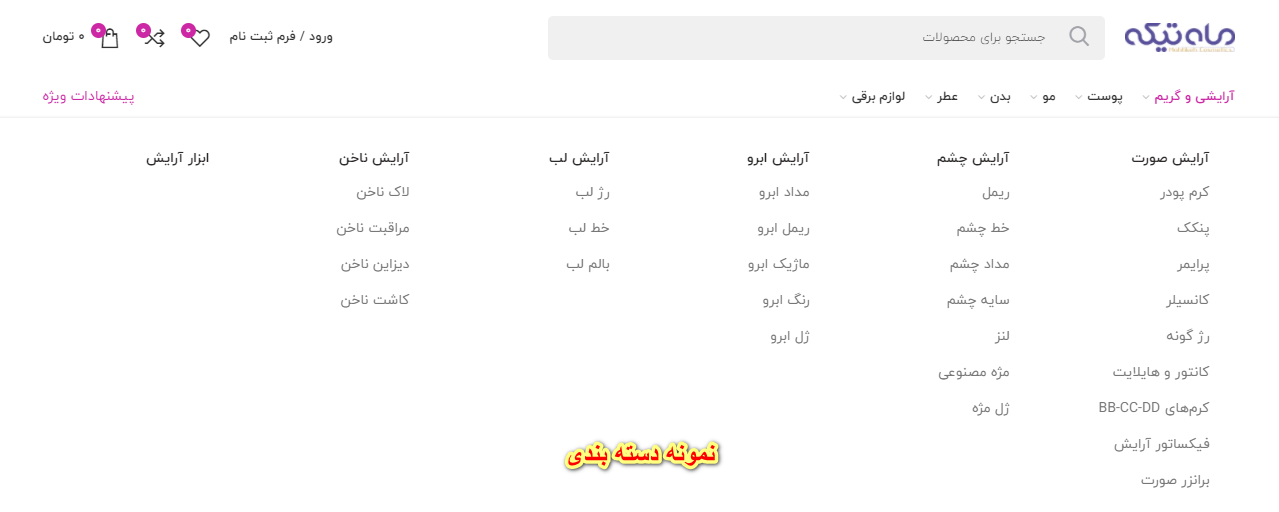 توضیحات دسته‌بندی‌ محصولات شما به همراه تصاویر مد نظر: (این توضیحات بستگی به قالب انتخابی شما دارد.)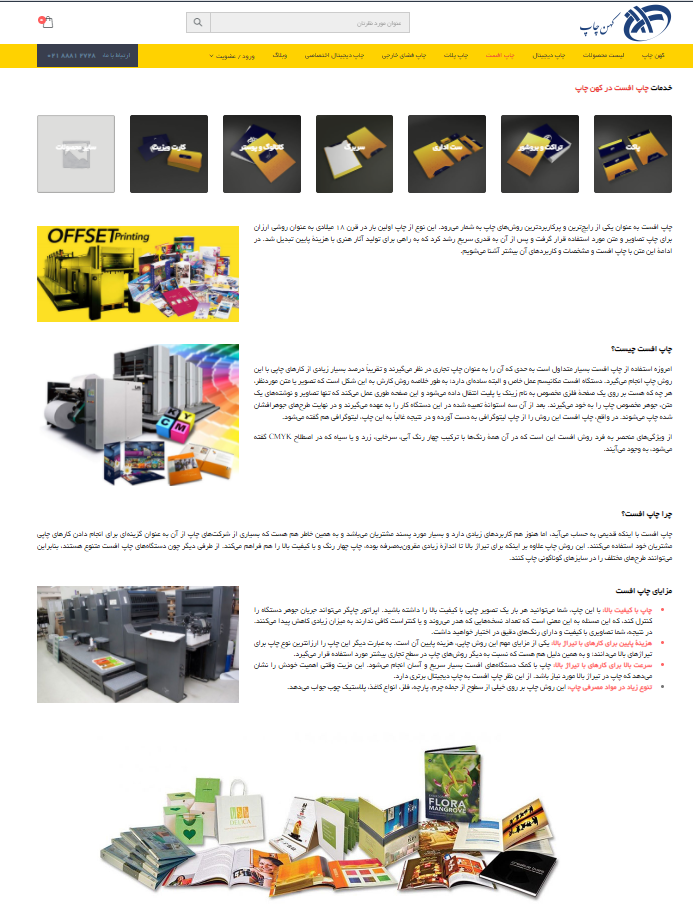 اسلاید و بنرها:با توجه به نوع قالب انتخابی سایز اسلاید متغیر خواهد بود. لذا سایز اسلاید و بنرها توسط تیم فنی نسام به شما اعلام خواهد شد.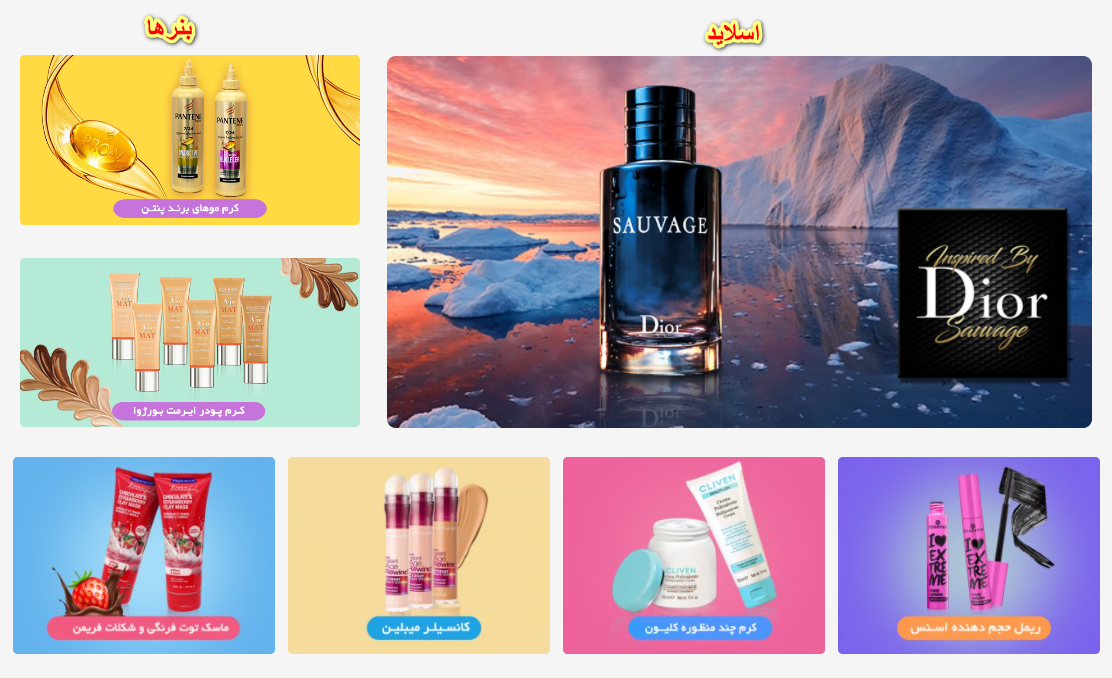 برندهای معتبر محصولات شما: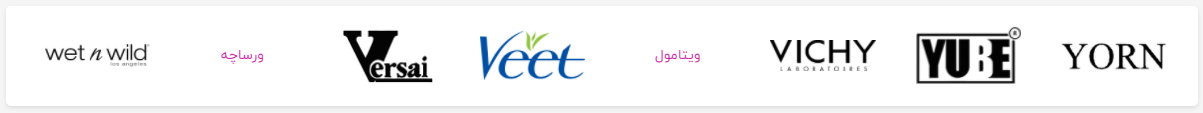 معرفی نامه وب‌سایت فروشگاه: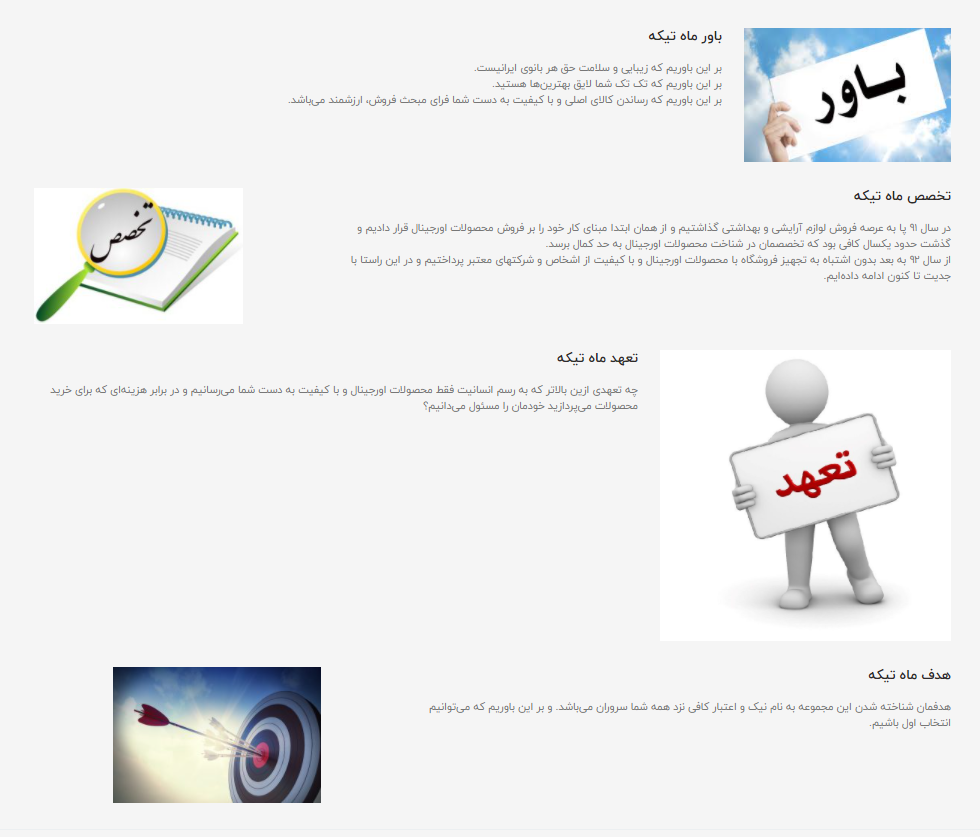 اطلاعات تماس وب سایت فروشگاهی، شامل موارد زیر را بنویسید: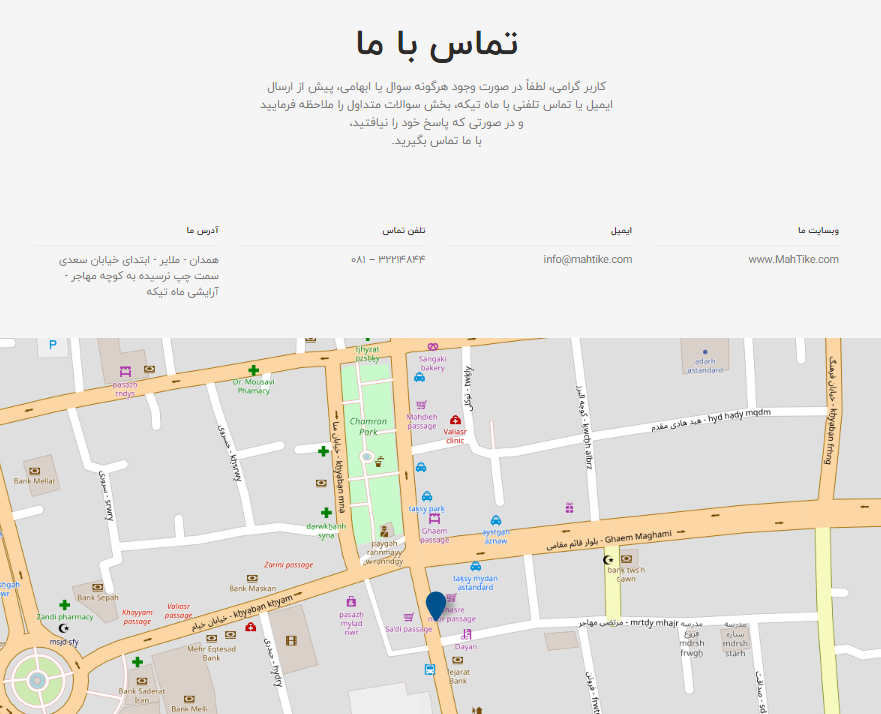 چند مقاله در مورد خواص، ویژگی‌ها، کاربردهای محصولات شما برای وبلاگ وب‌سایت:دسته‌بندی پست‌های وبلاگ:(بهترین نمونه دیجی کالا می باشد.)قوانین و مقررات سایت: (اگر مطلب خاصی مد نظر شما نباشد ما از سایت هایی که قبلا کار کردیم کپی خواهیم کرد.)حریم خصوصی: (اگر مطلب خاصی مد نظر شما نباشد ما از سایت هایی که قبلا کار کردیم کپی خواهیم کرد.)شرایط گارانتی: (اگر مطلب خاصی مد نظر شما نباشد ما از سایت هایی که قبلا کار کردیم کپی خواهیم کرد.)پرسش های متداول: (اگر مطلب خاصی مد نظر شما نباشد ما از سایت هایی که قبلا کار کردیم کپی خواهیم کرد.)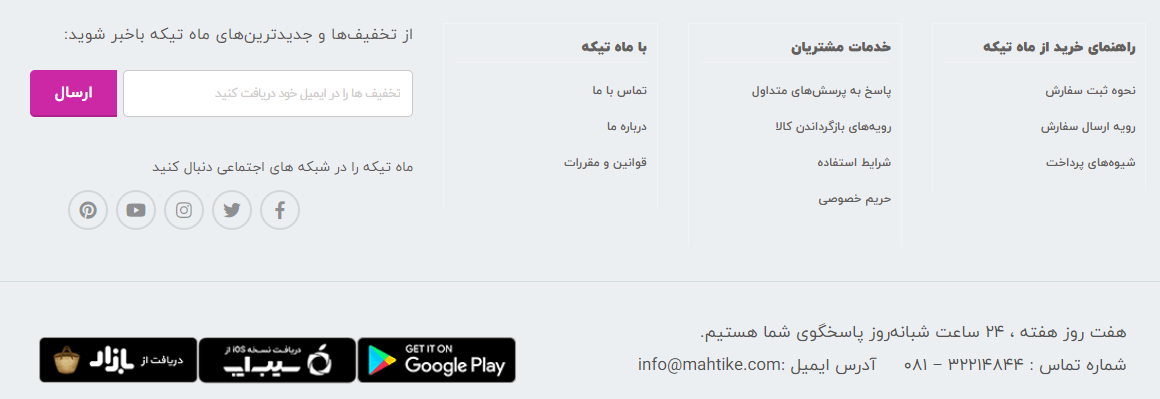 توضیح مختصری از فروشگاه برای فوتر: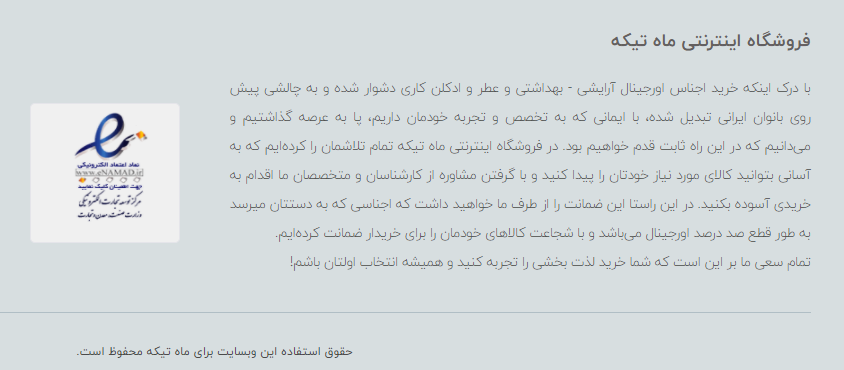 